Determining the Probability of Events (Dependent Events)	Determining the Probability of Events (Dependent Events)	Determining the Probability of Events (Dependent Events)	Determining the Probability of Events (Dependent Events)	Uses examples to explain the difference between dependent events and independent eventsDependent events: the outcome of one event affects the outcome of the other event, for example, removing a marble from a bag, and not replacing it before a second marble is taken.Independent events: the outcome 
of one event does not affect the outcome of the other event, for example, removing a marble from 
a bag, then replacing it before a second marble is taken.Identifies the sample space for two dependent events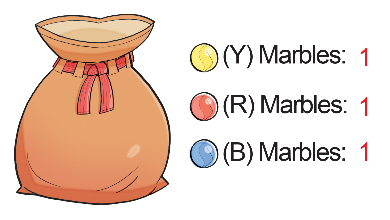 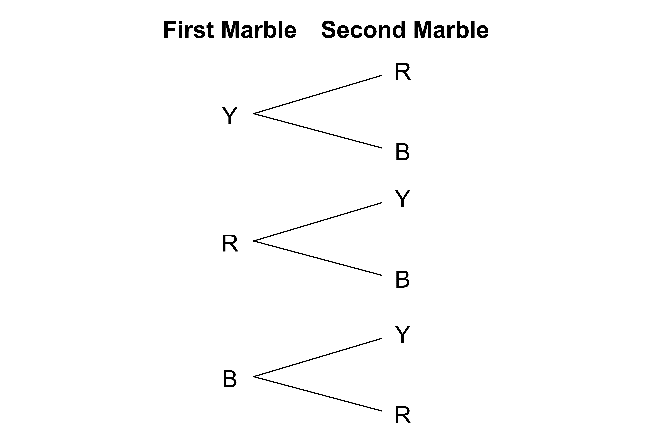 The sample space is: Y, R; Y, B; R, Y; R, B; B, Y; B, RDetermines the probability of two dependent events using the sample space From the sample space, the probability of removing blue and yellow marbles is: = , or 0., or 33.%Determines the probability of two dependent events using operations Probability of removing blue then yellow is:× = Probability of removing yellow then blue is: × = So, the probability of removing blue and yellow marbles is:+ = Observations/DocumentationObservations/DocumentationObservations/DocumentationObservations/Documentation